В целях выявления и поддержки талантливых детей, организации их содержательного досуга, через вовлечение в творческую деятельность по изготовлению новогодних игрушек, в соответствии с Положением об администрации муниципального района «Улётовский район» Забайкальского края, утвержденным решением Совета муниципального района «Улётовский район» от 21.04.2017 № 380, администрация муниципального района       «Улётовский   район»     Забайкальского     края       п о с т а н о в л я е т:1. Провести районный конкурс ёлочных игрушек «Новогодний серпантин – 2020» с 25 ноября по 17 декабря 2020 года.2. Утвердить Положение районного конкурса ёлочных игрушек «Новогодний серпантин – 2020» (приложение 1).3. Утвердить состав организационного комитета по подготовке и проведению районного конкурса ёлочных игрушек «Новогодний серпантин-2020» (приложение 2).4. Специалисту отдела образования и социальной политики администрации муниципального района «Улётовский район» (Капустина В.А.),  организовать проведение районного конкурса ёлочных игрушек «Новогодний серпантин – 2020».5. Настоящее постановление опубликовать путем его размещения (обнародования) на официальном сайте муниципального района «Улётовский район» в информационно-телекоммуникационной сети "Интернет" в разделе «Новости» - https://uletov.75.ru/.6. Контроль  исполнения настоящего постановления возложить на заместителя главы муниципального района «Улётовский район» (О.Р.Рычкова). Глава муниципального района«Улётовский район» 							       А.И.СинкевичПриложение 1к постановлению администрациимуниципального района«Улётовский район»Забайкальского краяОт «20» ноября 2020 года №698Положениео районном конкурсе ёлочных игрушек «Новогодний серпантин-2020»Цели и задачи конкурса:Конкурс ёлочных игрушек «Новогодний серпантин-2020» (далее – Конкурс) проводится с целью выявления и поддержки талантливых детей, организации их содержательного досуга, через вовлечение в творческую деятельность по изготовлению новогодних игрушек.Задачи:Выявление и поддержка талантливых детей.Создание праздничной атмосферы.Развитие творческих способностей.Стимулирование детей к применению умений и навыков конструктивной деятельности.Участники конкурсаВ конкурсе принимают участие дети, подростки, без ограничения возраста. Порядок проведенияКонкурс проводится в два этапа с 25 ноября по 17 декабря 2020 года.Первый этап – внутри образовательного учреждения – с 25 ноября по 11 декабря 2020 года, на котором осуществляется отбор 1 лучшей игрушки от учреждения. Второй этап  – районный  – с 11 по 17 декабря 2020 года – оценка работ, определение победителей. Игрушки предоставляются в отдел образования и социальной политики администрации муниципального района «Улётовский район» Забайкальского края. Условия проведенияНовогодняя игрушка на конкурс выполняется из различных материалов, с применением разнообразных техник. При выборе материала предпочтение нужно отдать относительно крепким, но лёгким: пластику, пенопласту, бросовому материалу (компакт-диски, бутылки и др.). Игрушка должна быть объёмной или плоскостной. Игрушка должна обязательно иметь крепление в виде петли, крючка или др. для того, чтобы её можно было подвесить шнурком на горизонтальную опору (проволоку). Работа может иметь готовую систему крепления (ленту, шнурок, тесьму, за которую их можно привязать) или иметь только крепление для продергивания шнура. Размер – не менее 15*15*15см куб. или 15*15 см В. и не более 50 см.Работа должна иметь этикетку, в которой указываются название игрушки, фамилия, имя, возраст автора, Ф.И.О. руководителя.Этикетка должна свободно отсоединяться от игрушки или быть логическим продолжением творческой задумки. Подведение итоговКонкурсные игрушки I этапа оценивает жюри, состав которого утверждают образовательные организации самостоятельно. В состав могут входить педагоги дополнительного образования, учителя технологии, мастера декоративно-прикладного творчества, представители общественности, а также представители родительского комитета.II этап конкурса ёлочных игрушек утвержден постановлением администрации муниципального района «Улётовский район».Конкурсные игрушки оцениваются по критериям:1. Соответствие игрушки праздничному настроению2. Эстетичность внешнего вида (выполнено аккуратно, изящно, красиво, художественно, утонченно)3. Выразительность (яркость, сказочность, нарядность)4. Оригинальность (форма, техника, разнообразие материалов и т.д.)5. Возможности для экспозиции (наличие удобного крепления, крепость конструкции и др.)Результат районного конкурса ёлочных игрушек «Новогодний серпантин - 2020», сообщается участникам через средства массовой информации после 17 декабря 2020 года. Решение жюри окончательно и пересмотру не подлежит.Итоги и награждениеПобедители конкурса ёлочных игрушек «Новогодний серпантин - 2020» (1, 2, 3 место) награждаются грамотами и сувенирами. Игрушки, представленные на конкурс ёлочных игрушек участникам не возвращаются, а организатор конкурса имеет право использования для оформления и украшения. 		____________________________________Приложение 2к постановлению администрациимуниципального района«Улётовский район»Забайкальского краяОт «20» ноября 2020 года №698Состав организационного комитетапо подготовке и проведению районного конкурса ёлочных игрушек «Новогодний серпантин-2020»			________________________________________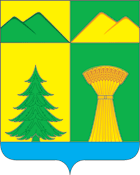 АДМИНИСТРАЦИЯ МУНИЦИПАЛЬНОГО РАЙОНА«УЛЁТОВСКИЙ РАЙОН»ЗАБАЙКАЛЬСКОГО КРАЯПОСТАНОВЛЕНИЕАДМИНИСТРАЦИЯ МУНИЦИПАЛЬНОГО РАЙОНА«УЛЁТОВСКИЙ РАЙОН»ЗАБАЙКАЛЬСКОГО КРАЯПОСТАНОВЛЕНИЕАДМИНИСТРАЦИЯ МУНИЦИПАЛЬНОГО РАЙОНА«УЛЁТОВСКИЙ РАЙОН»ЗАБАЙКАЛЬСКОГО КРАЯПОСТАНОВЛЕНИЕАДМИНИСТРАЦИЯ МУНИЦИПАЛЬНОГО РАЙОНА«УЛЁТОВСКИЙ РАЙОН»ЗАБАЙКАЛЬСКОГО КРАЯПОСТАНОВЛЕНИЕ«20»  ноября 2020 года«20»  ноября 2020 года                           № 698с.УлётыО проведении районного конкурса ёлочных игрушек «Новогодний серпантин – 2020»О проведении районного конкурса ёлочных игрушек «Новогодний серпантин – 2020»О проведении районного конкурса ёлочных игрушек «Новогодний серпантин – 2020»О проведении районного конкурса ёлочных игрушек «Новогодний серпантин – 2020»1. Головкова Ирина Сергеевна- педагог дополнительного  образования Улётовская детская школа искусств  муниципального   района  «Улётовский район»2. Жапов Роман Николаевич- консультант по работе с молодежью, развитию физической культуры и спорта Отдела образования администрации муниципального района «Улётовский район»3. Жукова Ирина Николаевна- педагог дополнительного  образования Улётовская детская школа искусств  муниципального   района  «Улётовский район»4. Капустина Валентина Андреевна- специалист Отдела образования администрации муниципального района «Улётовский район»5. Титова Юлия Николаевна- заместитель директора МРУК МР «Улётовский район»